ATHLETIC DIRECTORS MEETING Minutes, Monday, September 19,2022, 10 AMLewis Learning CenterCALL TO ORDER AND ROLL CALL: All Schools RepresentedAction 			1. APPROVAL OF THE AGENDA  1st MCHS/2nd St. Vincent Pass Unanimous			2.  APPROVAL OF THE CONSENT AGENDA			There is no consent agenda for this meetingAction			3.  APPROVAL OF THE MINUTES FROM THE PREVIOUS MEETING Previously emailed and available online at www.northbayleague.org 1st SRHS/2nd Rancho Pass UnanimousDiscussion Item:	4.  Possible Amendment to General bylaw 1 b.  Adding a sport or level of sportAny proposal for establishment of a new sport or level of team must be submitted to and approved by the NBL Board of Managers prior to the establishment of that new sport or team level.If a school drops an entire team sport program (for example, JV and varsity levels), that school is only allowed to field a viable JV level team during the next two years of that sport.  Schools may petition the NBL athletic directors at a NBL AD Meeting to move to Varsity competition after year one of fielding a JV team.   Schools petitioning for the fall must petition at the February AD meeting, schools petitioning for the winter must petition at the March/April ADs meeting and school petitioning for the spring must petition at the May ADs meeting prior to next year's NBL season.  If the school drops only its varsity program, but is able to compete at the JV level, then the school may be eligible to compete at the varsity level the following year.  (5/19/2020).   Motion for Joe and Dean to clean up additional language and take to the NBL BOM for approval1st SRHS/2nd Windsor Pass UnanimousDiscussion Item:	5.  Adding bylaw 13.307Noise during the time of serve and any noise created with the purpose of distracting the opponent and giving an advantage to the other team is prohibited.Rational: Unfortunately there is no rule in the rule book preventing fans from making “disconcerting” noises at time of serve or at time of set.  Only thing they can’t do is make inappropriate comments.  NCS is looking into it.  BAC (Marin Academy and San Domenico) has a bylaw preventing such.  The VVAL is adopting league bylaws also to prevent it.  I’m encouraging you to work through your AD to have addressed at an NBL meeting and have NBL adopt a similar policy.  Discussion: Schools will continue to address sportsmanship with their communities by using “pursuing victory with honor”, CIF tool kits and be proactive with spectators, players and coaches.  ADs would like to move this forward as a discussion item at the NBL BOM Meeting. Discussion/Action:	6.  Visiting schools booster cardsCurrently this is the language in the NBL constitution.  It does not reflect what schools are charging for visiting booster cards.  Most NBL schools are charging $8.00.	Motion to add language to NBL constitution:  NBL schools may charge a minimum $2.00 discount for visiting school booster card holders.   1st Rancho/2nd Windsor Pass UnanimousInformation:  	7.  Coaches and CIFHome:  Get your coaches on CIF Home ASAP. CIFHOMELink Comes up page not found but click North Coast Section at the top.Click User and then Click Create School UserFill out each of your coaches informationClick active, click email verified and click resend confirmation email.Information:	8.  Cardinal Newman Girls Basketball and Competitive AnomalyInformation/discussion  from Co-Commissioner Joe EllwoodLanguage in the alignment handbook says that to declare a program a competitive anomaly it needs to be voted on after the playoffs and go into effect for the following year.  Action on CN Girl’s basketball as a competitive anomaly is tabled until after the 2023 basketball playoffsInformation/Discussion 9. Sportsmanship/Home Contests Sportsmanship PA announcements/Messaging to NBL schools spectatorshttps://cifstate.org/PSAs/indexSportsmanship Tool KitA Resource for Preventing and Interrupting Discriminatory Behavior.NCS recent volleyball crowd issuesGate: Cash only, GoFan only or Combination of cash and GoFanMiddle school students at your home football games.Information/Discussion 10. NBL Basketball Officials contract through 2027GGOB2227NBLContract.pdfDiversity Equity Inclusion Report: Monica MertleNCS is supporting professional development and have updated their website with resources.Board of Mangers Agenda ItemsAgenda Attachments A-WIII. CONSENT AGENDA ACTION (LR) 			Action1st MCHS/2nd Ukiah Pass UnanimousMotion to approve the consent agenda. Consent items are: IV A Minutes of April 1, 2022, Board of Managers Meeting VII B NCS Representatives to Federated Council VII E NCS Governance Calendar Revision X A Spring Competitive Divisions X B CIF Boys Volleyball Qualifiers X C Winter Soccer playable days X D Competitive Equity Points, Open Divisions XI B Multi-School Agreements XI C Supplemental League Placements XIV A Bylaw 210 Spectator Language VI. FINANCIAL ITEMS 					InformationA. 2021-2022 End of Year Balance Statement INFORMATION (PC) Review of the end of year 2021-2022 balance sheet, Attachment A. All financial information is posted at the NCS website, including all monthly balance statements, audits, staff salary surveys, etc. The following link provides  regular financial information. http://www.cifncs.org/governance/financial_information/index B. 2021-2022 Audit Review Management Letter & Financial Statements (Doug Regalia) INFORMATION/ACTION (LR) Regalia & Associates representative, Doug Regalia, will report on the 2021-2022 audit review of the financial records  of the CIF-North Coast Section. The board will review and consider approval of the audit review. Attachment B (not available at the time of the agenda) C. NCS Proposed Budget Adjustments for 2022-2023 (EXC 8-0) INFORMATION/ACTION (LR) Review of the staff recommended budget adjustments to the North Coast Section 2021-2022 budget. These  adjustments are necessary based on additional information not available at the time of the budget approval. Attachment C D. Fund Balance based on 2021-2022 financials INFORMATION (PC) Review of the Fund Balance report. VII. EXECUTIVE COMMITTEE 				InformationA. Executive Committee Membership INFORMATION (LR) 2021-2022 President: Louie Rocha (second year of two years as president) Past-President: Vacant President-Elect: Alton Nelson, (second year of two years as president-elect) Region 1: Paul McDermott, (second year of first term) Region 2: Kibby Kleiman, (first year of second term) Region 3: Clint Duey (second year of first term) Female Rep.: Kristie Christensen (second year of second term) Superintendent Rep.: John Nickerson (third year of second term) * CSBA Rep.: Erick Stonebarger (second year of first term) Class A Rep.: Mike Gorman (first year of first term)  Under-Pop. Rep.: Gabriel Albavera (first year of first term)  At-Large Rep.: Carlos Reed (first year of first term) *Final year of last term B. NCS Representatives to the Federated Council CONSENT Motion to send the following individuals to the CIF Federated Council as the representatives of the NCS. Louie Rocha - NCS President Alton Nelson – NCS President-Elect Kristie Christensen – NCS Female Representative C. Catholic School Representative to the Board of Managers ACTION (LR) Appoint Pete Imperial, Principal Saint Mary’s College High School as the Catholic Schools Representative to the  Board of Managers as nominated by the Catholic Schools in the North Coast Section. 1st CN/2nd St. Vincent Pass UnanimousD. Bylaw 101, Office of President-Elect and Past-President (EXC 8-0) ACTION (LR) Proposal to amend language to Bylaw 101 Attachment E E. Governance Calendar 2022-2023 (EXC 8-0) CONSENT Proposal to change the Spring Board of Managers meeting to April 14, 2023 due to a conflict with the CSADA  Conference. Attachment F F. 2021-2022 Targets (EXC 8-0) INFORMATION/ACTION (LR) Consideration of the recommended targets for the 2020-2021 school year. Commissioner Cruickshank is  recommending the following:G. Approval of the Extension of the Contract of Employment for the Commissioner of Athletics ACTION (LR) The Executive Committee is recommending the extension of the contract for the Commissioner of Athletics. In  accordance with the terms of the Commissioner of Athletics employment contract, at the conclusion of the 2021-2022 school year and upon the Commissioner’s receipt of a satisfactory (3.0 on the Commissioner’s Performance  Appraisal) or better evaluation, it is agreed that the contract will be extended for an additional year through July of  2025. The extension does not increase the Commissioner of Athletics’ salary and fringe benefits for the 2022-2023 fiscal year. 1st Ukiah/2nd Windsor Pass UnanimousX. SPORTS ADVISORY COMMITTEE 					InformationA. Spring Competitive Divisions (SAC 33-0) (EX CONSENT) CONSENT Proposal to adopt competitive Divisions for the following 2023 spring sports: baseball, softball, boys lacrosse, girls  lacrosse, and boys volleyball. Attachment G B. NCS 29.511H Boys Volleyball CIF Qualifiers (SAC 33-0) (EX CONSENT) CONSENT Proposal to adopt the language for NCS 25.911H, CIF Volleyball qualifiers Attachment H C. NCS 23.305H Boys and Girls Winter Soccer playable days (SAC 31-2) (EX CONSENT) CONSENT Proposal to amend NCS 23.305H Championship format for Winter Soccer  Attachment I D. NCS 507H.c.2 Competitive Equity – Open Division (SAC 30-3) (EX CONSENT) CONSENT  Proposal to amend NCS 507H.c.2, Competitive Equity Points in Open Division Championships E. NCS 30.301H Boys & Girls Water Polo (SAC 8-25) (EXC 0-8) INFORMATION/ACTION (SW) Proposal to eliminate NCS 30.301H (Minimum Qualifying Record) in the sport of boys and girls water polo Attachment K F. NCS Competitive Equity Sub-Committee on Championships ROUND TABLE DISCUSSION/REPORT (LR) 1) A competitive equity model; for review and discussion from the Ad-Hoc committee from 2021-2022 school  year. 2) Discussion regarding the existing NCS championships and competitive equity system. XI. ALIGNMENT COMMITTEE  				Discussion/ActionA. At-Large Representative to the Alignment Committee (EXC 8-0) ACTION (LR) The Executive Committee proposes to the Board of Managers the approval of Christina Mazzola, Branson Head of  School, as a Northern Administrative Representative to the Alignment Committee.1st Windsor/2nd St. Vincent Pass  UnanimousB. Approved Multi-School Agreements (AC 5-0) (EX CONSENT) CONSENT Motion to approve the CIF approved current list of NCS Multi-School Agreements for the 2021-2022 school year. Attachment M C. Approved Supplemental League Placements (AC 5-0) (EX CONSENT) CONSENT Addition of Lowell High School from San Francisco to the BAC in the sport of girls Lacrosse. Attachment N D. Updated Alignment Calendar for the 2024-2028 Quadrennial Alignment Cycle INFORMATION (PC) Realignment Schedule for the coming year for the 2024-2028 School years. 1. Fall Letter sent to schools on August 8, 2022,  2. Schools submit proposals to the NCS Office by September 2, 2022 3. NCS Office holds Conference Workshops via Zoom for the Bay Shore, Redwood Empire, and Valley  Conferences Sept 13, 14, 15, 2022. 4. NCS Office holds Conferences Meetings at Conference Sites for the Bay Shore, Redwood Empire, and  Valley Conferences October 18, 19, 20, 2022. The Conference will vote on proposals at this meeting. 5. The Bay Area Conference, Humboldt Del-Norte Conference, and Coastal Mountain Conference  conduct their own workshops and meetings to develop their leagues as Single Commissioner  Conferences. 6. The Alignment Committee meets on Thursday December 1, 2022, to review the Conference votes on  league proposals and potential appeals. 7. The Alignment Chair shares outcome of the proposals at the Winter Board of Managers Meeting,  January 27, 2023, barring any appeals. 8. The Alignment Committee at their regularly scheduled meeting on Thursday February 23, 2023,  conducts any appeals of the proposed league alignments. 9. The Board of Managers at their spring meeting on April 14, 2023, votes to approve the Alignment  Committee recommendations for final approval. E. Alignment Committee Report INFORMATION (PC) Commissioner Cruickshank will give a brief report from the Alignment Committee XII. ELIGIBILITY COMMITTEE 				InformationA. Review of 2021-2022 CIF Eligibility Data INFORMATION (PC) The committee will review of 2021-2022 State CIF Transfer Eligibility Data, including appeal information. Attachment OC. CIF Eligibility Changes for 2022-2023 INFORMATION (PC) 1. CIF 206 CIF Defined Valid Change of Residence Verification Form  2. Eligibility Waiver for students from Ukraine Attachment Q 3. Bylaw 600, Q & A on Collegiate Track Meets Attachment R 4. CIF 207 Financial Hardship Waiver 5. Review of League Eligibility Workshops D. Eligibility Committee Report INFORMATION (PC) Commissioner Cruickshank will report out on the Eligibility Committee. XIII. SPORTSMANSHIP COMMITTEE INFORMATION (SP) A. Report XIV. CIF ITEMS 							InformationA. Bylaw 210 Revision (Assault) Attachment S (EXC 7-0) CONSENT B. Bylaw 22 Amendment, Participation Census Attachment T INFORMATION (PC) C. Girls Flag Football, Fall Sport proposal Attachment U INFORMATION (PC) XV. NEW BUSINESS 							ActionA. Willits Charter School INFORMATION/ACTION (PC)Willits Charter School is applying for membership to begin Fall of 2022. Attachment V (Incomplete at the time of the agenda being drawn) 1st MCHS/2nd Rancho Pass UnanimousB. Redwood Collegiate Academy INFORMATION/ACTION (PC)Redwood Collegiate Academy is applying for membership to begin the Fall 2022. Attachment W 1st MCHS/2nd Rancho Pass UnanimousXVII. PRESENTATION OF THE 2022 NCS DISTINGUISHED SERVICE AWARDS 									Information1. Tom Thomsen 2. Steve Sanchez 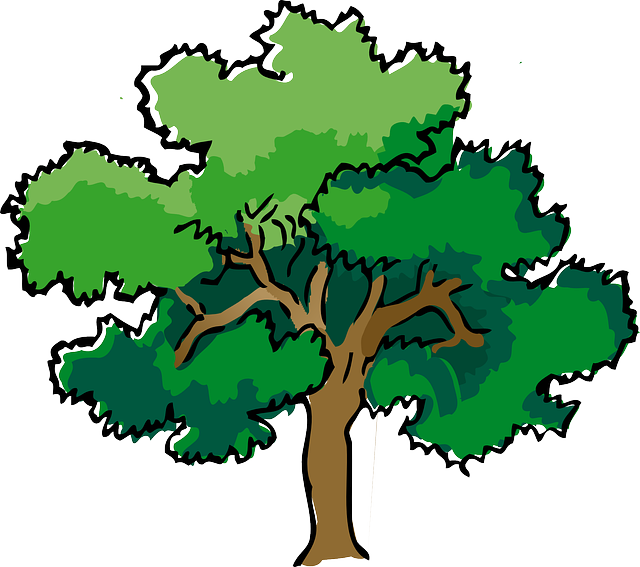 NORTH BAY LEAGUEJoe Ellwood, Commissionerjellwood@wscuhsd.org; (707)484-8410Dean Haskins, Commissionerdhaskins@srcs.k12.ca.us; (707) 484-0271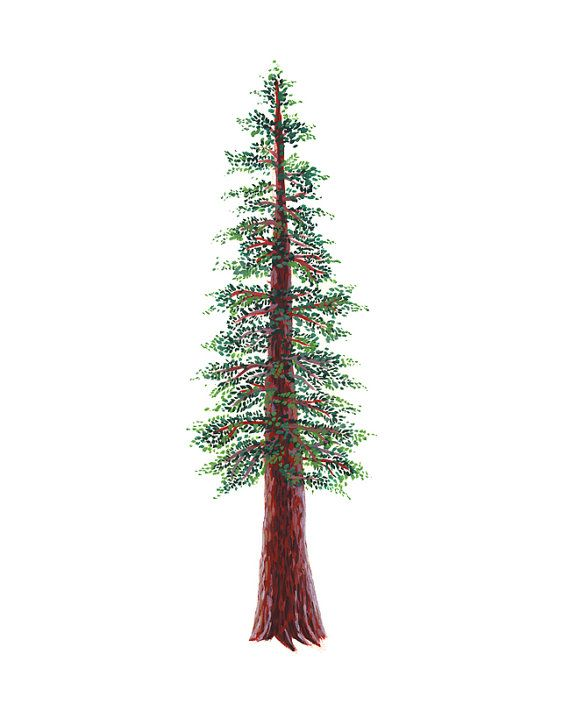 Mike RoanAnalyScotty McKeonRancho CotateMonica MertleCardinal NewmanKenny KnowltonSanta RosaRichard SanchezCardinal NewmanBryan PriceSanta RosaRyan HalversonElsie AllenHeather CampbellSt. VincentRy Basham-MintzElsie AllenStephen SummersUkiahJosh CavanaghHealdsburgJamie WilliamsWindsorJerry DeakinsMaria CarrilloDean HaskinsMontgomeryJoe EllwoodCommissionerRyan RiddlePinerDean HaskinsCommissioner(1/25/22)GeneralSenior citizens, visiting school boosters card holders, and all studentsChildren 5 and underBaseball$8.00$5.00FreeBasketball$10.00$5.00FreeFootball$10.00$5.00FreeFrosh Football$5.00$5.00FreeLacrosse$8.00$5.00FreeSoccer$8.00$5.00FreeSoftball$8.00$5.00FreeSwim & Dive$8.00$5.00FreeTrack$8.00$5.00FreeWater Polo$8.00$5.00FreeWrestling$8.00$5.00FreeVolleyball$8.00$5.00FreeGoal Steps to Accomplish Responsible Person Status1. Explore potential  changes in Competitive  Equity Divisions in all  sportsReview with Leagues, SAC,  Section Staff, and Executive  Committee throughout the  yearCommissioner of Athletics Associate & Assistant  CommissionersLeague  Commissioners  summer meeting  discussion. SAC discussion2. Promote Racial Equality Social JusticeThrough the NCS DEI  Committee, Research programs, organizations,  speakers. Develop sub committees to look at  Bylaws and put together  questionnaires for leagues  to encourage positive  impacts on our schools.Commissioner of Athletics Associate & Assistant  CommissionersCommittee has  meetings the 3rd Monday of every  month3. Sportsmanship  throughout the sectionPoints of Emphasis w/  Commissioners, leagues,  schools. Review of CIF Ejection  Policy with all leagues &  schools. Develop proactive  approach to SportsmanshipNCS Staff NCS Sportsmanship  Committee.Point of Emphasis  in league eligibility  mtgs & NCS  Sportsmanship  Committee.4. Redefining NCS Staff  Job DescriptionsMeeting with each Staff  Member.NCS Staff This will be  ongoing throughout  the year